Matemática                                Hoje nós jogaremos o Jogo do Repartir, para isso separe em sua casa: um punhado de grãos de feijão6 copos lápisborracha régua de 30 cmPrimeiro vamos ver quem veio para a aula. Escreva a quantidade de jogadores. ____Agora precisamos das colunas A, B, C e D. A coluna A se refere ao número superior da face do dado, que corresponde ao número de copos a ser utilizado.A coluna B se refere à quantidade de feijões colocada em cada copinho em cada rodada. A coluna C se refere ao resto de feijões que não puderam ser divididos. A coluna D é o total de feijões. Construa sua tabela na próxima página para darmos início ao jogo. Você pode construí-la na horizontal ou na vertical. Tabela do Jogo do Repartir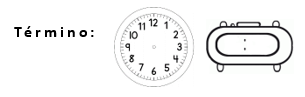 